ТЕСТСтуденты с нечётными номерами в списке группы – 1 вариант, с чётными – 2 вариант.Выберите 1 правильный ответ1 вариантОСНОВНОЕ ОТЛИЧИЕ ВИРУСОВ ОТ ЭУ- И ПРОКАРИОТОВналичие одного типа нуклеиновой кислотывоспроизведение за счет собственной нуклеиновой кислотывоспроизведение за счет нуклеиновой кислоты клетки хозяина отсутствие белоксинтезирующих систем неспособность к росту и бинарному делению ПЕРВЫЙ ИЗВЕСТНЫЙ ВИРУС табачной мозаики натуральной оспы ящура желтой лихорадкисаркомы кур СУБКОМПОНЕНТ, ХАРАКТЕРНЫЙ ДЛЯ СЛОЖНЫХ ВИРУСОВРНК ДНК капсид суперкапсид нуклеокапсид СПЕЦИФИЧНОСТЬ ВЗАИМОДЕЙСТВИЯ ВИРУСА С КЛЕТКОЙсвязана с типом симметрии вируса зависит от количества капсомеров связана с комплементарностью рецепторов изменятся в зависимости от типа взаимодействия с клеткой зависит от типа нуклеиновой кислоты РЕАЛИЗАЦИЯ ГЕНЕТИЧЕСКОЙ ИНФОРМАЦИИ ДНК-СОДЕРЖАЩИХ ВИРУСОВ  + РНК  белок  – РНК  мРНК  белок ДНК  мРНК  белок РНК  ДНК  мРНК  белок белок  мРНК  ДНКОСНОВНОЙ МЕТОД ЛАБОРАТОРНОЙ ДИАГНОСТИКИ ВИРУСНЫХ ИНФЕКЦИЙ В РУТИННОЙ ПРАКТИКЕвирусоскопический вирусологическийаллергологический серологическийэкспресс-диагностика ЭКСПРЕСС-ДИАГНОСТИКА ВИРУСНЫХ ИНФЕКЦИЙ ОСНОВАНА НАвыделении вируса определении антигенов или/и нуклеиновой кислоты вируса определении специфических антител определении классов Ig определении ГЧЗТ ДОСТОВЕРНЫМ СЕРОЛОГИЧЕСКИМ ПОДТВЕРЖДЕНИЕМ ВИРУСНОЙ ИНФЕКЦИИ ЯВЛЯЕТСЯ не менее чем 2-х кратное увеличение титра антител не менее чем 4-х кратное увеличение титра антител не менее чем 8-х кратное увеличение титра антител отсутствие нарастания титра антител наличие Ig М, Ig G, Ig А ВИРУСЫоблигатные внутриклеточные паразиты факультативные внутриклеточные паразиты фильтрующиеся формы бактерий некультивируемые формы бактерий инволюционные формы бактерий ИНФЕКЦИОННОСТЬ ВИРУСОВ СВЯЗАНА Ссуперкапсидом капсидом типом симметрии нуклеиновой кислотой количеством капсомеров ПРОСТЫЕ ВИРУСЫ вироиды вирусоидыприоныдефектные вирусынуклеокапсиды ТИП ЦПД, ХАРАКТЕРНЫЙ ДЛЯ ОНКОВИРУСОВ полная деструкция частичная деструкция внутриклеточные включенияобразование симпластов (синцитиев) пролиферацияТИП ВЗАИМОДЕЙСТВИЯ ВИРУЛЕНТНОГО ВИРУСА С КЛЕТКОЙ абортивный продуктивный фаговая конверсияинтегративный (вирогения) интегративный (лизогения) РЕЗУЛЬТАТ ПРОДУКТИВНОГО ВЗАИМОДЕЙСТВИЯ ВИРУСА С КЛЕТКОЙ вирогения антигенная трансформация клетки онкогенная трансформация клетки персистенция вируса нарушение метаболизма и/или гибель клеток РЕАЛИЗАЦИЯ ГЕНЕТИЧЕСКОЙ ИНФОРМАЦИИ РНК-СОДЕРЖАЩИХ ВИРУСОВ + РНК  белок – РНК  белок +  РНК  – РНК  белок – РНК  + РНК  белок ДНК  мРНК  белок  «ЗОЛОТОЙ СТАНДАРТ» ЛАБОРАТОРНОЙ ДИАГНОСТИКИ ВИРУСНЫХ ИНФЕКЦИЙ вирусоскопический метод вирусологический метод серологический метод аллергологический метод экспресс-диагностика ВЫБОР МАТЕРИАЛА ДЛЯ ВИРУСОЛОГИЧЕСКОГО МЕТОДА ЗАВИСИТ ОТ типа нуклеиновой кислоты вируса клиники и патогенеза заболевания предстоящей схемы лечения уровня квалификации врачей-вирусологов оснащенности вирусологической лаборатории СУТЬ ВИРУСОЛОГИЧЕСКОГО МЕТОДА ДИАГНОСТИКИ выделение культуры вируса и определение её вирулентностиопределение продуктов метаболизма вирусов выявление источника и путей распространения вирусов выделение, индикация и идентификация культуры вируса определение чувствительности культуры к противовирусным препаратам Выберите 1 правильный ответвариант1.КЛАССИФИКАЦИЯ ВИРУСОВ ГРИППАсем. Paramyxoviridae, род Paramyxovirusсем. Orthomyxoviridae, род Influenzavirusсем. Paramyxoviridae, род Morbillivirusсем. Paramyxoviridae, род Rubulavirusсем. Adenoviridae, род Mastadenovirus2.ГЕНОМ ВИРУСА ГРИППАминус-нитевая РНК, линейнаяминус-нитевая РНК, сегментированнаяплюс-нитевая РНК, сегментированнаяплюс-нитевая РНК, линейнаяминус-нитевая РНК, кольцевая3.АНТИГЕН (Ы) ВИРУСА ГРИППА, ОПРЕДЕЛЯЮЩИЙ (ИЕ) ФОРМИРОВАНИЕ ИММУНИТЕТАNP (нуклеопротеин)NS1, NS2 (неструктурные протеины)Н (гемагглютинин), N (нейраминидазаM-белкибелки полимеразного комплекса 4.АНТИГЕННАЯ ИЗМЕНЧИВОСТЬ ВИРУСА ГРИППА А ОБУСЛОВЛЕНАспиральным типом симметриивысокой скоростью репродукции «минусовым» типом РНК фрагментарностью вирусной РНК наличием суперкапсида5.ПАНДЕМИЧЕСКИЕ ВАРИАНТЫ ВИРУСА ГРИППА Арезультат дрейфаотличаются по гемагглютинину и/ или нейраминидазеотличаются по S-антигену (NP)вирулентны только для человекавозникают с периодичностью 5-10 лет6.ДЛЯ КУЛЬТИВИРОВАНИЯ ВИРУСОВ ГРИППА ИСПОЛЬЗУЮТ В ОСНОВНОМсреду 199бычью сывороткукуриные эмбрионыкультуры клеток тканилабораторных животных7.ПОСТИНФЕКЦИОННЫЙ ИММУНИТЕТ ПРИ ГРИППЕвидоспецифическийтипо- и штаммоспецифический непродолжительныйтолько гуморальныйтолько клеточный8.ПРОФИЛАКТИКИ РАЗВИТИЯ ГЛОБАЛЬНОЙ ПАНДЕМИИ ГРИППАсвоевременное изготовление и применение актуальных вакцинантибиотикопрофилактикахимиопрофилактикаиммунопрофилактикареспираторный этикет9.СУБВИРИОННЫЕ ВАКЦИНЫ ДЛЯ ПРОФИЛАКТИКИ ГРИППА В СОВРЕМЕННЫХ УСЛОВИЯХ СОДЕРЖАТсубкомпоненты вируса гриппа А (Н3N2)субкомпоненты вируса гриппа А (Н2N2)субкомпоненты вируса гриппа А (Н1N1)субкомпоненты вируса гриппа С субкомпоненты вирусов гриппа А (Н1N1, Н3N2), вируса гриппа В 10.АДЕНОВИРУСЫРНК-содержащиеДНК-содержащиесложныеимеют обратную транскриптазуобладают тератогенностью11.ОСОБЕННОСТЬ АДЕНОВИРУСОВвозможность культивирования на сложных питательных средах (среда 199 и др.) онкогенность антигенная однородностьне обладают ЦПДвирулентны только для человека12.АДЕНОВИРУСЫ ЧАЩЕ ВЫЗЫВАЮТменингоэнцефалитыреспираторные заболевания  гепатитыгеморрагические циститымиокардиты 13.ВИРУС ГРИППАплюс-РНК-содержащийне имеет суперкапсида имеет кубический тип симметрии имеет спиральный тип симметриикрупный14.ГЕНЕТИЧЕСКИЕ МЕХАНИЗМЫ АНТИГЕННОЙ ИЗМЕНЧИВОСТИ ВИРУСА ГРИППА Аальтернативный сплайсинг конъюгациятрансформациятрансдукцияшифт, дрейф 15.ПАНДЕМИЧЕСКИЕ ВАРИАНТЫ ВИРУСА ГРИППА Арекомбинанты мутантыимеют региональное происхождение отличаются по NPдефектные 16.ОСНОВА ПАТОГЕНЕЗА ПРИ ГРИППЕвирогенияпродуктивная инфекция персистирующая инфекцияпервичный иммунодефицитнейротропность вируса17.ФАКТОРЫ ИММУНИТЕТА ПРОТИВ ВИРУСОВ ГРИППА НА ПЕРВОМ ЭТАПЕ ЕГО ФОРМИРОВАНИЯмукоцилиарный транспорт S IgAпротективные антителацитотоксические Т-лимфоцитыинтерфероны18.ГРИПП – ПРЕДИКТОР ИЗБЫТОЧНОЙ СМЕРТИ ДЛЯноворожденныхбольных с хроническими заболеваниями органов дыхания и СССподростковнациональных меньшинствлиц нетрадиционной ориентации2. ТЕОРИЯСтуденты с нечётными номерами в списке группы – 1 вариант. Студенты с чётными номерами – 2 вариант. 1 вариантНазовите основной механизм формирования пандемичных вариантов вируса гриппа типа А.2 вариантНазовите и обоснуйте компонентный состав вакцины для профилактики гриппа в предстоящем эпид. сезоне.3. ПРАКТИКА1. Проведите вирусологическое исследование с целью диагностики гриппа, для чего: Учтите и оцените результаты РГА больного с диагнозом «ОРВИ, грипп?» Это задание для обоих вариантов. 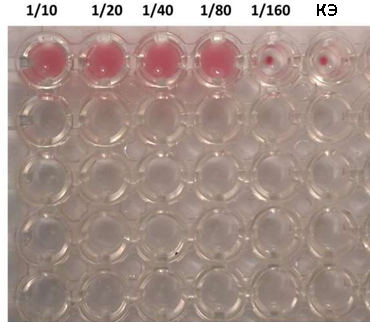  Учтите и оцените результаты РТГА c типовыми противогриппозными сыворотками (титр сывороток 1/160) по вариантам.Студенты с нечётными номерами в списке группы – 1 вариант. Студенты с чётными номерами – 2 вариант. 1 вариант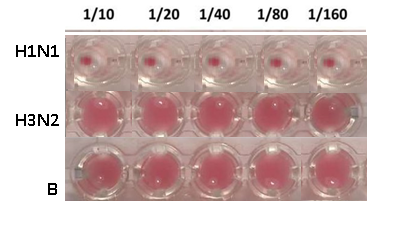 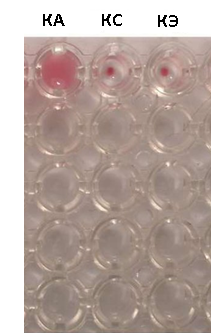 2 вариант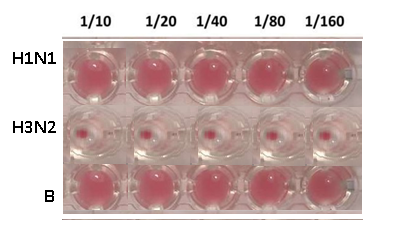 Оба варианта заполните таблицу.Оба варианта заполните направление и ответ из вирусологической лаборатории.Используя материалы учебника, лекции, методических указаний и других источников ответьте на вопросы:1 вариантПеречислите основные методы индикации вирусов.2 вариантПеречислите основные методы лабораторной диагностики вирусных инфекций.Этапы виру-сологичес-кого методаЦельМетод и его содержаниеПолученные результатыВывод 1 этапВыделение и накопле-ние культуры предполагаемого возбудителяДиагноз:ИМ:Название метода:Содержание (кратко):2 этапИндикация предполагаемого возбудителяс учётомгемагглютинируюших свойствНазвание метода:Содержание (кратко):КУ:КД:КО:3 этапСероидентификация культуры предполагаемого возбудителя с целью диагностики заболе-нияНазвание метода:Содержание (кратко):КУ:КД:КО: